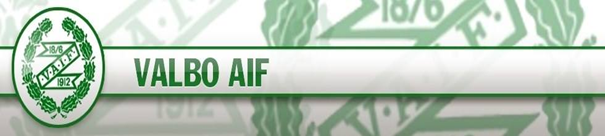 Valbo AIF innebandyVerksamhetsplanLedaridé FöreningspolicyInkluderande förväntansdokument för spelare, ledare och föräldrar.Policy daterad: Juni 2023Innehållsförteckning1.	Verksamhetsplan	31.1	Verksamhetsbeskrivning	31.2	Värdegrund	31.3	Likabehandling	31.4	Vision......................................................................................................................................... 41.5	Verksamhetsområden	 42.    Organisation	42.1.1 Organisationsschema	42.1.2 Ansvarsområden	42.2.3 Målsättningar	53.	Innebandyverksamheten - Ledaridé	63.1	Ledare	63.2	Spelare	63.3	Föräldrar	73.4	Ungdomslagen	74.    ETIK OCH MORAL................................................................................................8    4.1   Uppträdande............................................................................................................................84.2   Påföljder.....................................................................................................................................95.     UTBILDNING......................................................................................................105.1	Utbildning	10    5.2    Utbildningsansvarig................................................................................................................106.     CUPER/MATCHER.............................................................................................106.1	Cuper	106.2	Resor	116.3   Distriktslag	11VerksamhetsplanVerksamhetsbeskrivningSyftet med verksamheten i VAIF innebandy är att ge ungdomar och vuxna i Valbo en möjlighet att finna glädjen och gemenskapen i innebandyn, men även att bedriva en seriös och utvecklande seniorinnebandy. 2023/24 består föreningen av: 12 träningsgrupper och 2 motionsgrupper Detta material har tagits fram för att skapa tydliga och enhetliga riktlinjer för samtliga tränare, ledare och spelare i föreningen. Samt:Ge föräldrar och andra anhöriga en förståelse för hur verksamheten bedrivs. Bidra till VAIF innebandys långsiktiga utveckling. Det är styrelsens ansvar att se till att dokumentet hålls levande och uppdateras minst en gång per år.VärdegrundVAIF´s verksamhet skall luta sig mot detta dokument.Så många som möjligt, så länge som möjligt i en så bra verksamhet som möjligt! (Svensk Innebandy)VAIF innebandy:tror på att fysisk aktivitet ökar individens välbefinnande.är politiskt obundenbedriver en verksamhet i enlighet med Idrotten Vill och FN:s Konvention om Barnets rättigheter.står bakom förbundets ställningstagande inom SIU för barn- och ungdomsinnebandyLikabehandling Vi bedriver vår verksamhet utifrån att alla har samma rättigheter oavsett roll i föreningen. Vi behandlar alla lika oavsett kön, könsöverskridande identitet eller uttryck, sexuell läggning, religion, etnisk tillhörighet, funktionsnedsättning eller ålder. VAIF innebandy följer RF´s policys.VisionVAIF innebandy ska vara en ideell förening med stark klubbkänsla och strävar efter att leva upp till svenska innebandyförbundets riktlinjer. VAIF innebandy ska ha en väl fungerande organisation och vara en förebild för andra idrottsföreningar i Valbo/Gävleborg.VerksamhetsområdenVAIF innebandys sportsliga verksamhet är innebandy.OrganisationOrganisationsschema2.1.2 AnsvarsområdenFör att fördela arbetsuppgifterna i föreningen har vi olika ansvarsområden. Styrelsen utser ansvarig inom varje område inför varje säsong. Beslutet tas på ett styrelsemöte under försäsongen. Ansvarig behöver inte vara någon som sitter med i styrelsen. Syftet är att få fler involverade i föreningsarbetet.När styrelsen utsett ansvariga personer för respektive område ska det kommuniceras ut till våra medlemmar via hemsidan.MålsättningarVAIF innebandys ambition är: att ge våra ledare en kvalificerad intern och extern utbildning, såväl idrottsligt som socialt vilket gagnar föreningen i ett längre perspektiv. att genom välutbildade och skickliga förebilder, rekrytera medlemmar till en spelar- och/eller tränar/ledarkarriär i föreningen. att uppmuntra föreningsmedlemmar utforska domarrollen.Sportsliga målDe sportsliga målen för barn- och ungdomsverksamheten (upp till 20 år) är: Att varje år hålla en kvalitativt bra innebandyskola för 5-6 åringar Att kunna delta i seriespel med lag i samtliga åldersgrupper från 7 år upp till juniorer (18 år). Att fostra ungdomar som lär sig att samarbeta efter givna regler. De sportsliga målen för seniorverksamheten är: Att ha ett etablerat lag i division 3 inom 2 år.Att laget så långt som möjligt består av spelare från de egna leden. Ekonomiska målVår målsättning är att skapa en buffert inför kommande säsonger, samt att fortsätta vårt jobb med att få sponsorer och att genomföra en del andra inkomstbringande föreningsaktiviteter. Detta innebär ideellt arbete av ledare, spelare och inte minst föräldrar i syfte att skapa balans i ekonomin. De ekonomiska målen för verksamheten är: att skapa förutsättningar för att kunna uppnå de sportsliga målen med hjälp av en välskött och ordnad ekonomi. att medverka till att skapa balans i sektionens ekonomi genom att hjälpa till med försäljning och funktionärssysslor.       2.2.4 Sociala mål De sociala målen för verksamheten är: att ta ett idrottsligt och socialt ansvar för att förhindra utslagning i tidiga åldrar, liksom att motverka mobbning, vandalism och liknande sociala problem. att glädje och gemenskap ska genomsyra verksamheten så att spelare tycker det är roligt att träffa laget, oavsett om det är match, träning eller andra aktiviteter. att öka föräldrarnas kunskaper om verksamhetens betydelse för spelarnas utveckling. att fostra våra spelare till goda förebilder både på och utanför arenan vilket innefattar kunskap om droger och alkohols skadliga inverkan på kroppen. Innebandyverksamheten - LedaridéNedan följer en grundlig beskrivning hur innebandyverksamheten ska bedrivas i respektive lag/åldersgrupp. Beskrivningen behandlar vilka krav och förhållningsregler som gäller för de aktiva i VAIF innebandy. Den ska vara vägledande för såväl spelare som ledare i respektive lag.Föreningen står helt bakom Innebandyförbundets VärvningspolicyStyrdokument gällande SIU för barn och ungdomarLedareLedare för VAIF innebandy ska vara väl medvetna om föreningens verksamhetsplan, syfte, vision och värderingar. Ledare ska vara goda representanter för föreningen utanför klubben, samt utveckla våra spelare fysiskt, psykiskt och socialt.Ledare förväntas att:Respektera alla spelare på ett likvärdigt sättStälla krav på spelarna såsom disciplin, ordning och redaAldrig bruka alkohol/droger när man representerar föreningenFörmedla föreningens policy till spelareGenomföra de uppgifter som står beskrivet i föreningens respektive rollbeskrivningar.Agera sportsligt mot domare, motståndare och åskådareAnvända klubbkläder vid träning, match och utbildningNärvara på de möten som klubben kallar tillSpelareSom spelare i VAIF innebandy ställs det krav på att visa klubbkänsla och att ställa upp för varandra. Spelare förväntas uppträda på ett representativt sätt vid gemensamma aktiviteter och när spelare använder föreningens klubbkläder.Spelare förväntas att:Ställa upp på de arbeten och arrangemang som föreningen ordnarTidsenligt betala deltagaravgiften som innefattar bla medlemskap och försäkringAldrig bruka alkohol/droger när man representerar föreningenAgera sportsligt mot domare, motståndare och åskådareSpelare i representationslagen ska uppträda som förebild för de yngre spelarna i föreningenBehandla sina lagkamrater som man vill bli behandlad självAlla spelare betalar deltagaravgift och medlemsavgift.FöräldrarEn aktiv medverkan från föräldrar är en förutsättning för att kunna bedriva vår verksamhet. Föräldrar måste vara behjälpliga med olika funktionärsarbeten för att det ska vara möjligt att bedriva denna verksamhet. Tidsenligt betala deltagaravgiften som innefattar bla medlemskap och försäkringStälla upp på de arbeten och arrangemang som sektionen ordnarStälla upp på de försäljningsaktiviteter som sektionen beslutar om.UngdomslagenVAIF innebandys ungdomsverksamhet ska i första hand sträva efter att aktivera ungdomar och erbjuda en meningsfull sysselsättning. De grundläggande förutsättningarna för innebandy ska läras ut för att ungdomarna senare ska utvecklas till kompetenta spelare. För de yngsta åldrarna (6-12 år) ska betoningen ligga på lek och trivsel samt att skapa ett bestående intresse för innebandyn.Upp till 16-år bedrivs verksamheten utifrån att så många som möjligt skall vara med så länge som möjligt. Ingen toppning eller utslagning får förekomma.MålsättningLedare ska bedriva utvecklande och rolig träning för våra ungdomar. De ska jobba för att bibehålla intresset för innebandyn och ta hänsyn till barnet, policyn och föräldrarna i sitt agerande.TräningsinnehållGlädjen för sporten är viktig men vi vill även få våra ungdomar att känna utveckling och lagtillhörighet samt att de ska få prova på att spela på olika positioner. Träningen ska också innehålla en del taktik och regelkunskap.Ålder 6 – 9 år (grön)	Det ska vara roligt att spela innebandySkapa ett bestående intresse för idrott och innebandyLika villkor för allaArbeta utifrån Svensk innebandys Gröna utbildningsstege där Rörelseglädje prioriteras. Träningen ska bygga på att ha roligt, motoriska färdigheter, allsidighet samt introduktion av innebandyspelets enklaste reglerÅlder 9 – 12 år (blå)Det ska vara roligt att spela innebandySkapa ett bestående intresse för idrott och innebandy och att hålla på med flera idrotter.Alla får vara med vid matcher, med förbehåll att du även deltar på träningar.Arbeta utifrån Svensk innebandys Blå utvecklingsstege där spelare ska lära sig att träna. Du ska arbeta med att utveckla tekniska färdigheter och utveckla bra fysiska förmågor.Låta gruppen vara med och påverka besluten i laget. Ålder 12 – 16 år (röd)Det ska vara roligt att spela innebandySkapa ett bestående intresse för idrott och innebandy samt även andra idrotter. Alla får vara med vid matcher, men med olika speltid utifrån individens egna ambitioner.Börja med individuella spelarutvecklingssamtalBeakta gruppens/individens åsikter.Arbeta utifrån Svensk innebandys Röda utvecklingsstege där du börjar arbeta med innebandyspecifika färdigheter, optimal utveckling för individen och introducerar styrketräningsteknik.Senior- och juniorverksamhetDetta avsnitt utarbetas under säsongen 23/24.Etik och moral Uppträdande av spelare, ledare och andra representanter för VAIFInnebandy. 4.1.1 Inom laget Vi är hjälpsamma och ställer upp för varandra. Vi berömmer varandra vid medgång. Vi kritiserar inte varandra vid motgång, vi ”peppar” istället. Vi lyssnar på varandra. Vi uppträder hövligt och ödmjukt mot varandra. Vi använder ett vårdat språk. 4.1.2 Mot andra lag Vi uppträder alltid sportsligt före, under och efter match. Vi skryter eller retas inte. Vi spelar inte fult. Vi tackar alltid alla spelare efter matchen. 4.1.3 Mot Domare Vi lyssnar alltid på och lyder domaren, även om vi tycker hon/han har dömt fel. Vi kritiserar aldrig domaren. Vi tackar alltid domaren efter matchen. 4.1.4 På träning Vi lyssnar alltid uppmärksamt på tränaren. Vi stannar upp direkt tränaren blåser av. Vi gör alltid vårt bästa på träningarna. Vi passar tiderna till träning. 4.1.5 Vid match Vi är koncentrerade på matchen redan från samlingen. Vi peppar varandra hela tiden. Vi accepterar de direktiv tränaren ger oss. Om vi har synpunkter på tränarens direktiv tar vi upp detta efter matchen 4.1.6 Vårdnadshavare och supporter Vi är bra förebilder för våra spelare. Vi uppför oss bra på sidan av planen. Vi tänker på att vårda vårt språk. Vi hejar fram spelarna i hela laget. Vi ifrågasätter inte domslut. Vi stöttar domaren i dennes svåra uppgift. Vi respekterar domarens beslut. Vi stöttar spelare till att följa spelets regler. Vi hånar aldrig motståndare eller domare. Oavsett prestation stöttar vi våra barn på ett positivt sätt. Vi accepterar att spelare har olika förutsättningar och vilja i sitt idrottsutövande. Självklart ställer vi som förälder upp för alla spelare i laget. 4.2 Påföljder Om en representant för VAIF innebandy brister i sitt uppträdande med avseende på vad som sagts i 4.1 - 4.3 i denna policy har tränare och lagledning rätt att avvisa vederbörande från träning eller match. Om tränare eller lagledning brister i sitt uppträdande med avseende på vad som sagts i 4.1 - 4.3 i denna policy har spelare och matchfunktionärer rätt att avvisa vederbörande från träning eller match samt rapportera till styrelsen. Vid upprepade förseelser: 1. Skriftlig varning. För ungdomsspelare även samtal med föräldrar. 2. Vid upprepad förseelse även efter skriftlig varning äger föreningen rätt att besluta om omedelbar avstängning från VAIF innebandys verksamhet. Utbildning5.1. VAIF innebandy erbjuder alla ledare utbildning via Innebandyförbundet. Ledarna ska känna trygghet i sin ledarroll genom att de känner att de utvecklas och har stöd från föreningen. Föreningen bekostar alltid de generella utbildningarna förutsatt att dialog sker med styrelsen.Alla ledare ska genomfört rätt utbildning för att få stå i båset på match5.1.2 UtbildningsansvarigVAIF innebandy ska utse en eller två utbildningsansvariga varje säsong. Dessa ska vara uppdaterade på vilka utbildningar som finns att tillgå samt vara aktiva i arbetet med att erbjuda ledare och spelare utbildning.Cuper och matcherGrundläggande cuppolicy för alla lag i VAIF innebandy.6.1.1 Externa cuper Föreningen står inte för någonting. Kostnader så som anmälnings- och deltagaravgift, logi, kost och resa är upp till laget att själva bekosta.6.1.2 Interna cuperAlla utgifter ska täckas av arrangerande lag. En ekonomisk sammanställning ska godkännas av styrelsen innan cupen. 6.1.3 DM/GästrikespelenAnmälningsavgift står föreningen för.Resor till och från seriematchVid enkelresa som överskrider 15 mil, utfaller milersättning från föreningen enligt Skatteverkets regler för en ledarbil (utbetalning görs via HS). Övriga resor till och från match står laget själva för.Eventuella bussresor ska godkännas av styrelsen i förväg.Distriktslag/SpelarutbildningFöreningen står inte för några kostnader för spetsutbildning eller individuell spelarutveckling